AY / YIL :………………………………………..SIRA NOAD SOYADBİRİM ADIVentilatör ilişkili pnömoni sayısıVentilatör ilişkili gerçekleşen olay sayısıVentilatör kullanım günü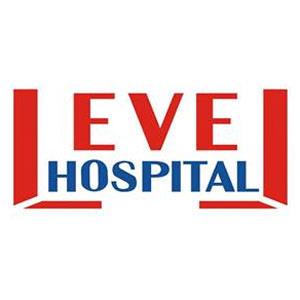 VENTİLATÖR İLİŞKİLİ PNOMONİ / VENTİLATÖR İLİŞKİLİ OLAY VERİ TOPLAMA FORMU -VENTİLATÖR İLİŞKİLİ PNOMONİ / VENTİLATÖR İLİŞKİLİ OLAY VERİ TOPLAMA FORMU -VENTİLATÖR İLİŞKİLİ PNOMONİ / VENTİLATÖR İLİŞKİLİ OLAY VERİ TOPLAMA FORMU -KODU:  Gİ.GB.EN.FR.05YAYIN TARİHİ: 02.01.2018REVİZYON NO:REVİZYON TARİHİ:SAYFA NO: 1/1